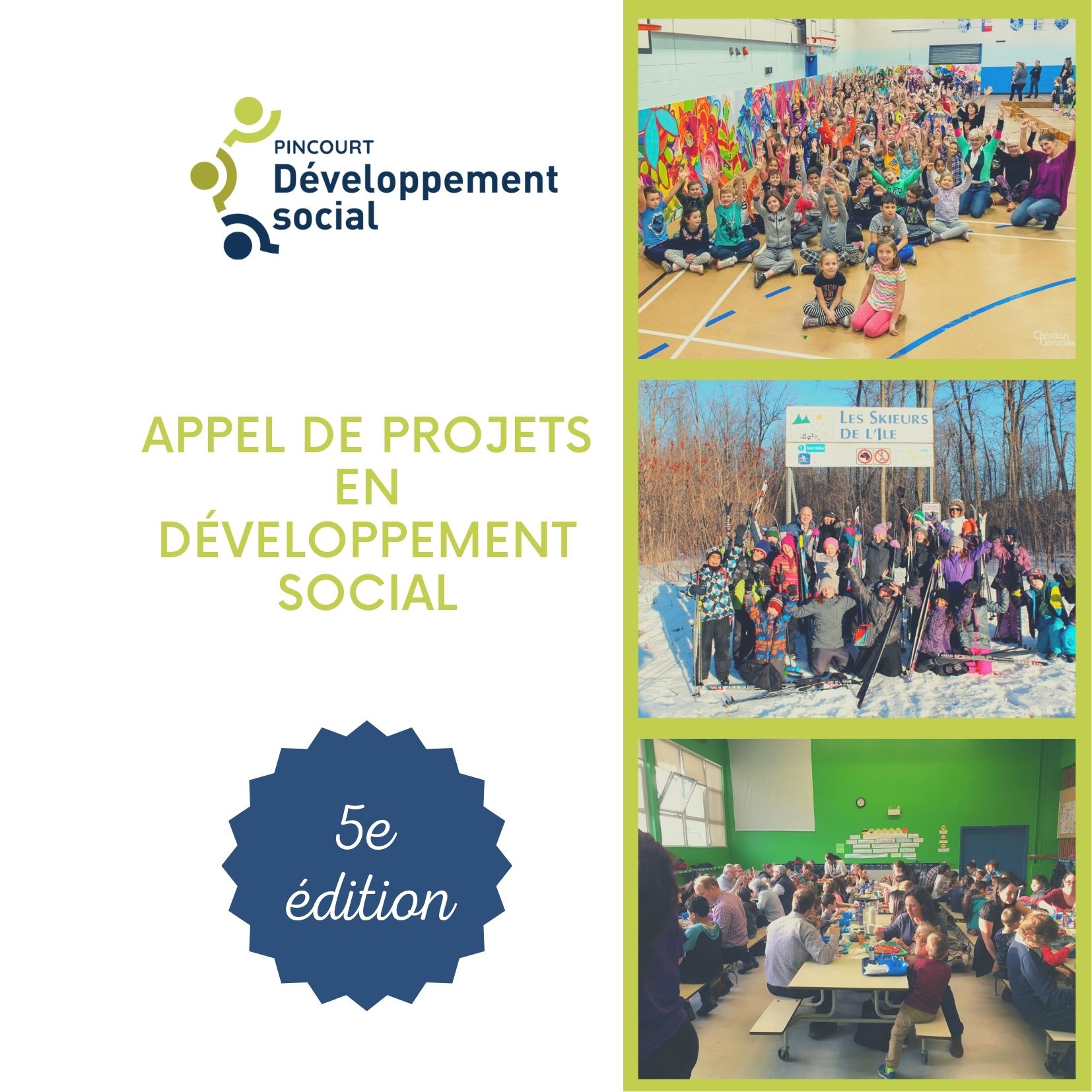 Note : Pour tous les projets approuvés, une reddition complète (factures et pièces justificatives à l’appui) sera exigée par la Ville avant le versement final de la subvention.1. Renseignements sur le demandeur1. Renseignements sur le demandeur1.1 Nom et coordonnées du responsable du projet1.1 Nom et coordonnées du responsable du projetNom : Nom : Adresse :Adresse :Code Postal :Code Postal :Téléphone 1 : Téléphone 2 :Courriel :Courriel :1.2. Nom et coordonnés de l’artiste ou OBNL1.2. Nom et coordonnés de l’artiste ou OBNLIdentification de l’OBNL : Identification de l’OBNL : Adresse : Adresse : Code Postal : Code Postal : Téléphone 1 : Téléphone 2 : Courriel : Courriel : Site Web : Site Web : 1.3. Expériences pertinentes du demandeur liées avec le projet.1.3. Expériences pertinentes du demandeur liées avec le projet.2. Présentation du projetNom du projet : Description et objectifs du projet (avec précisions1.1. Les objectifs :1.2. La description (résumé du projet, lieu, durée, outils ou activités, etc.) :1.3 Quelle est la clientèle visée par le projet ?1.3.1. Moyens de communication prévus pour rejoindre la clientèle :1.4. Description des besoins auxquels le projet répond :1.5. Quelles orientations du plan d’action de la Politique de développement social sont touchées par le projet et de quelle façon le projet répond-t-il à ces orientations ? 1.6. Quelle serait la contribution requise de la Ville pour la mise en place du projet ?1.7. Est-ce que le projet aura une certaine pérennité ? Si oui, veuillez démontrer comment.2. Échéancier de réalisation du projet2. Échéancier de réalisation du projetÉtapes : (Ex. : planification du projet, 
mise en œuvre et évaluation)Échéance :(Le projet doit être réalisé entre le 1er septembre 2022 et le 30 août 2023)3. Prévisions budgétaires
Veuillez joindre un budget détaillé à part.3. Prévisions budgétaires
Veuillez joindre un budget détaillé à part.Dépenses (veuillez détailler s.v.p.)MontantTotal ($) :    0,00 $*Pour mettre à jour la somme des montants, 
faites Ctrl + A, ensuite F9.Autres sources de financement
(Ex. : commandite, activité de financement, 
autres subventions)MontantTotal ($) :    0,00 $*Pour mettre à jour la somme des montants, 
faites Ctrl + A, ensuite F9.Subvention demandée
à la Ville de Pincourt :Grand total : Veuillez indiquer le coût total prévu.